Figure S1. Population structure across the eight different breeds (Holstein and Friesian treated as separate breeds) where a darker colour represents a stronger degree of genomic relationship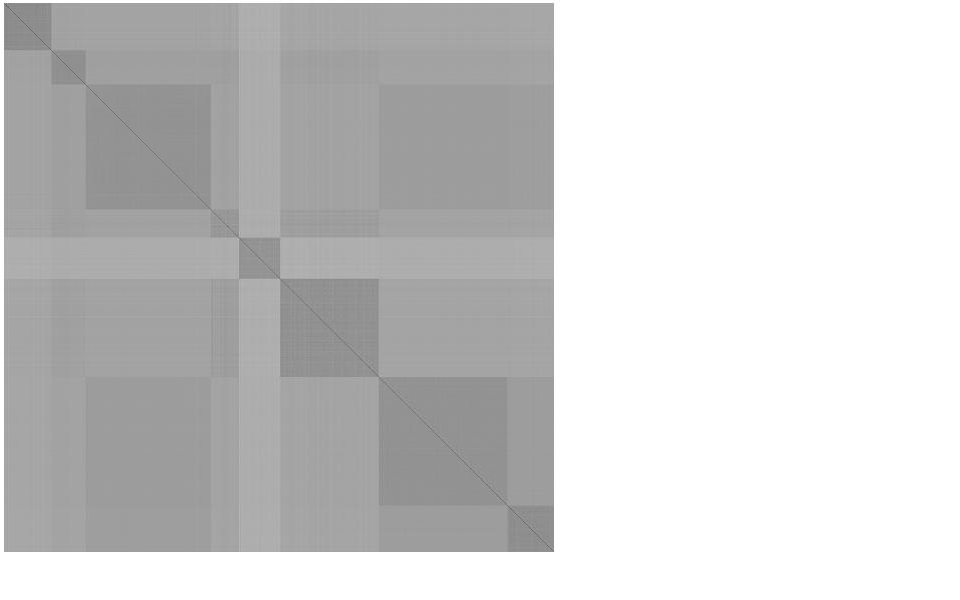 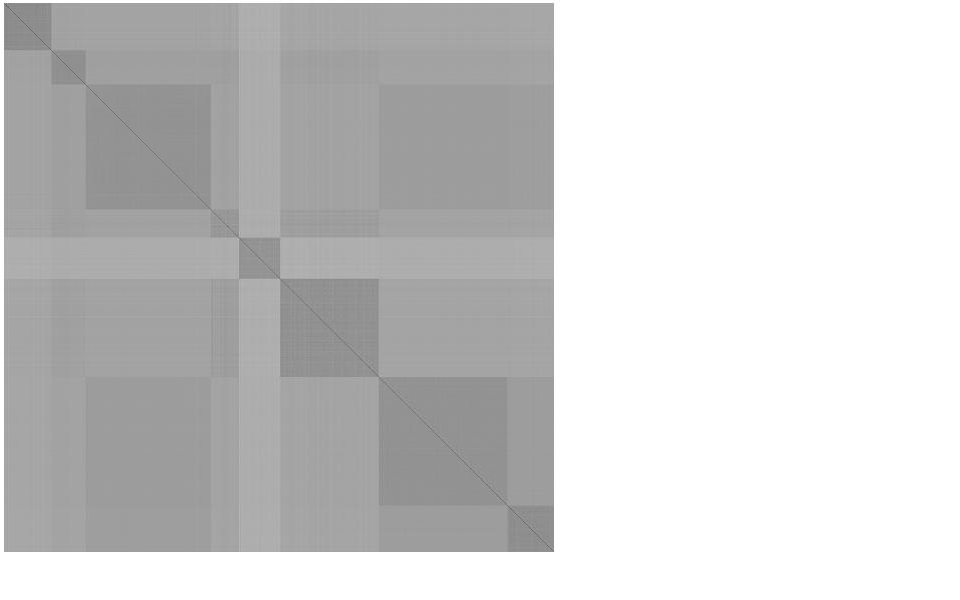 Figure S2. Genomic map of selection signatures detected by the iHS method for seven bovine breeds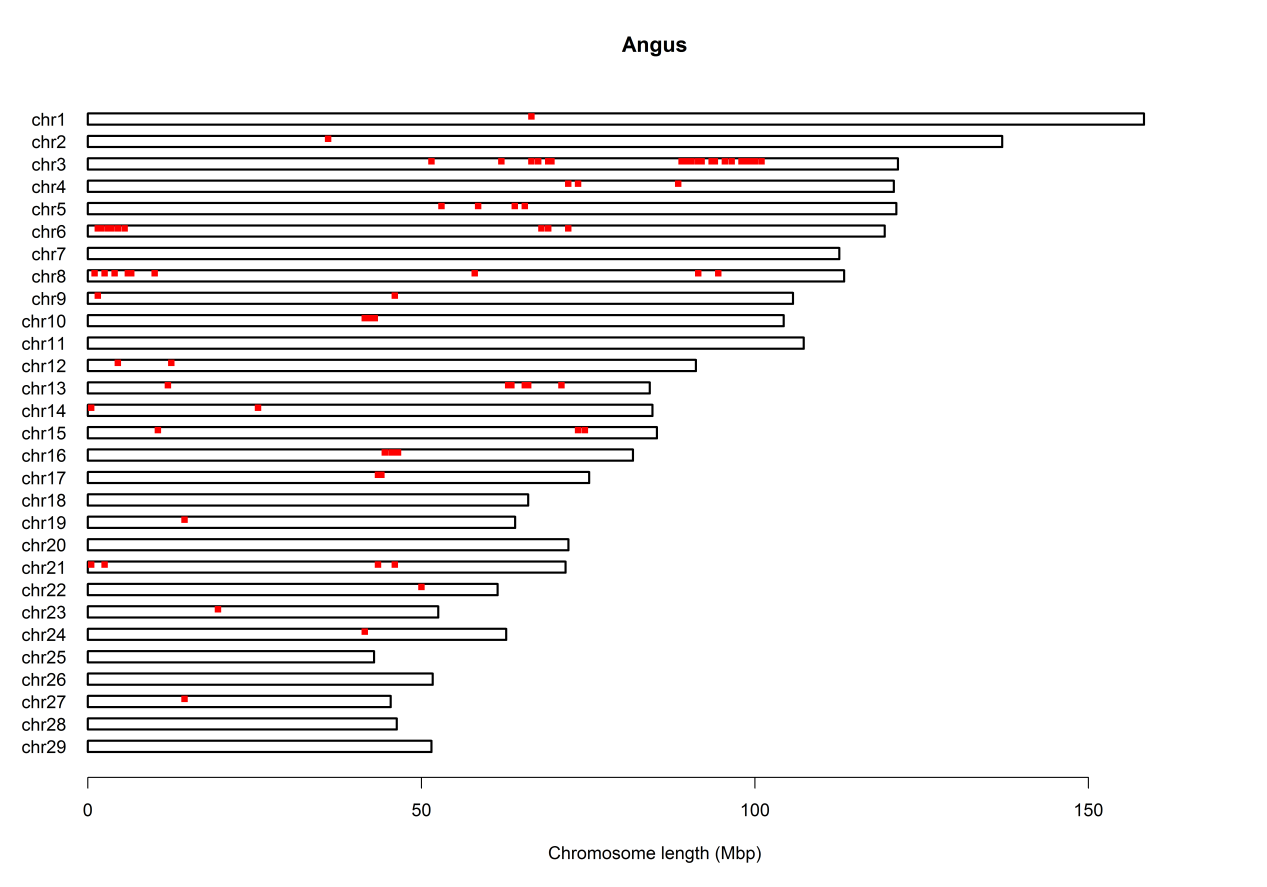 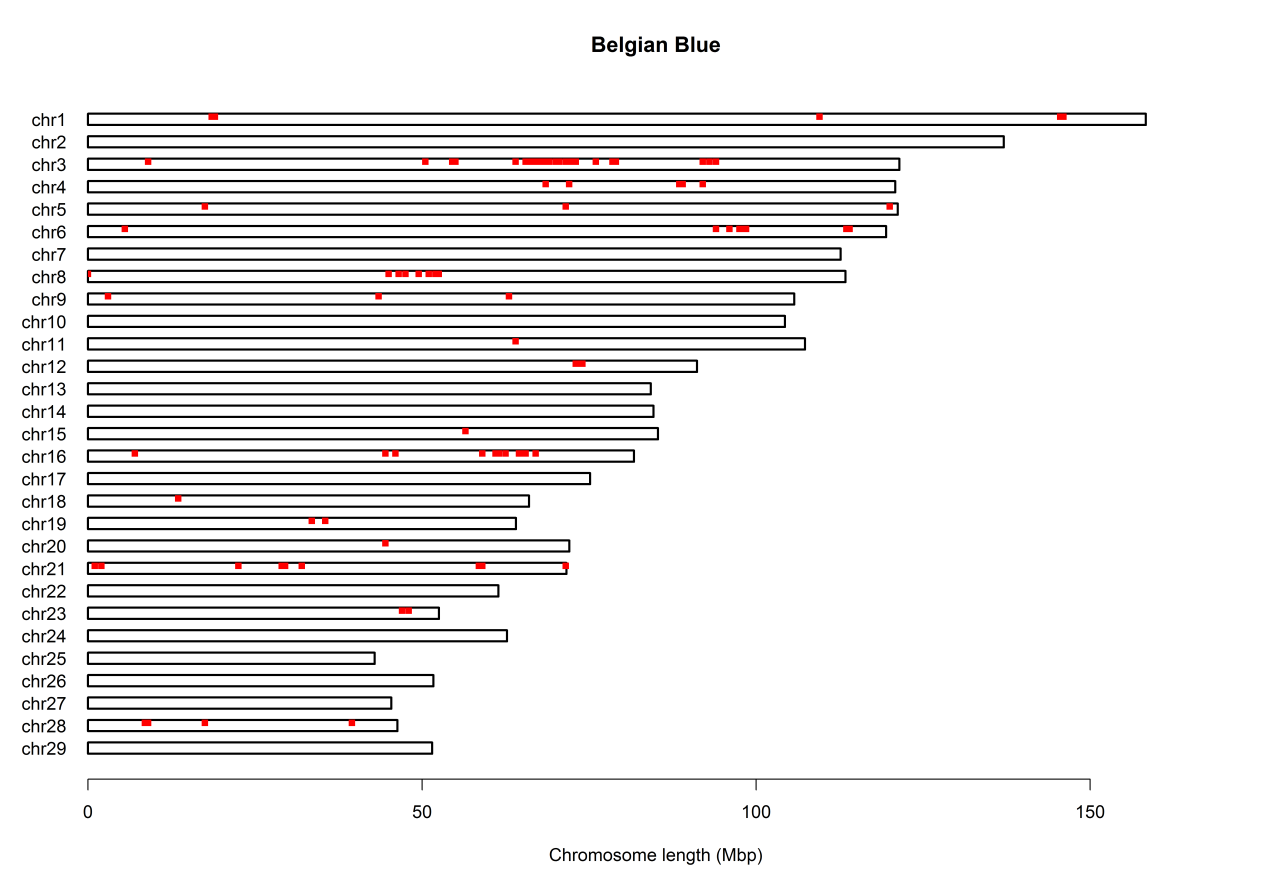 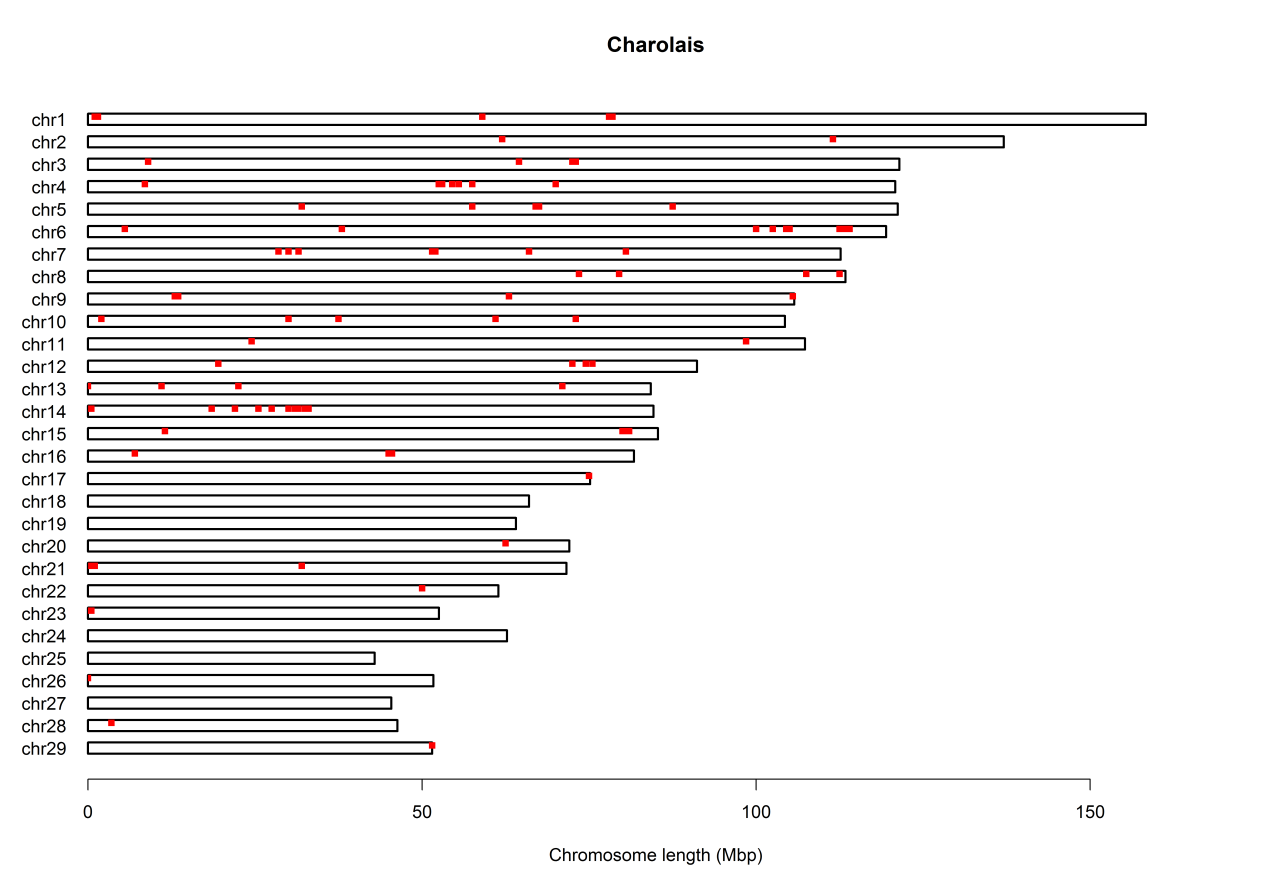 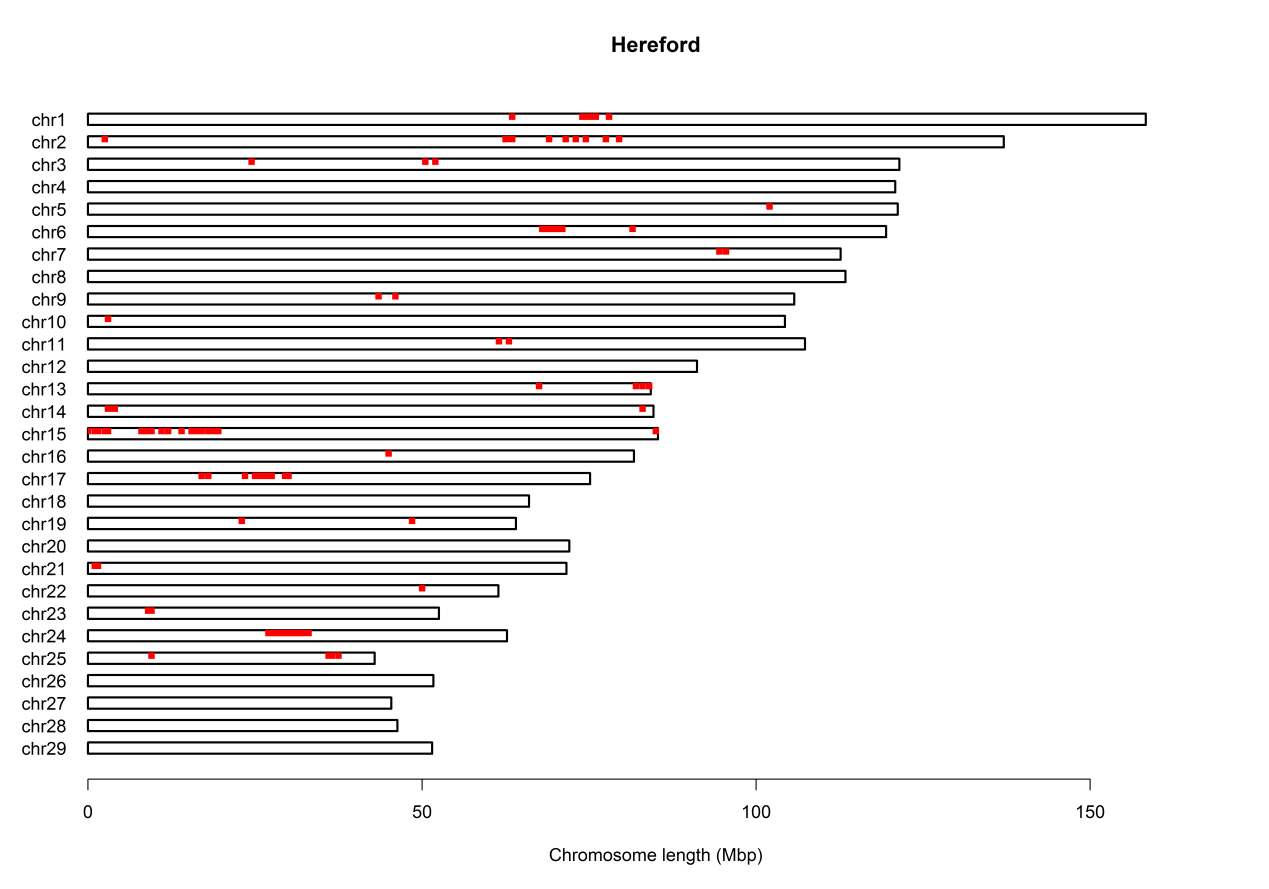 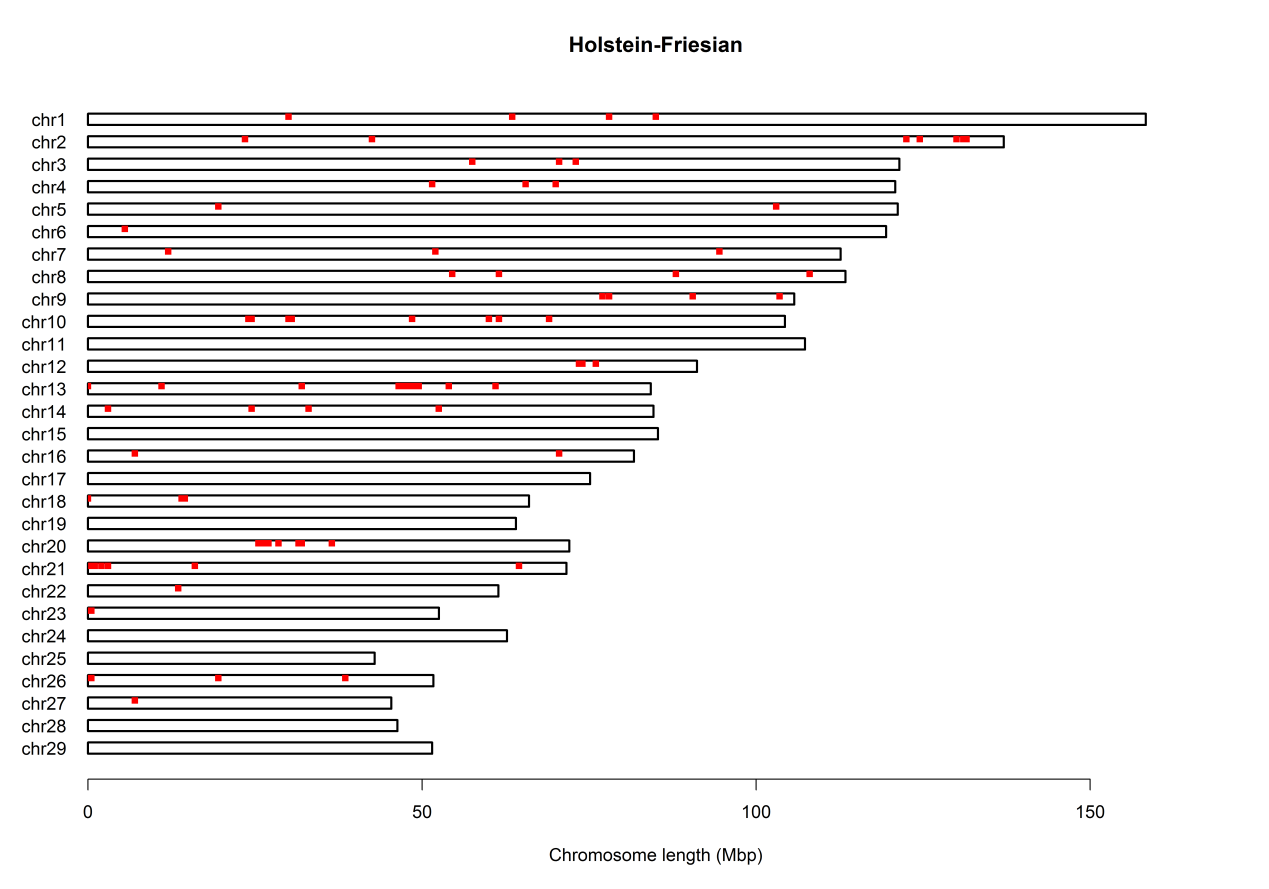 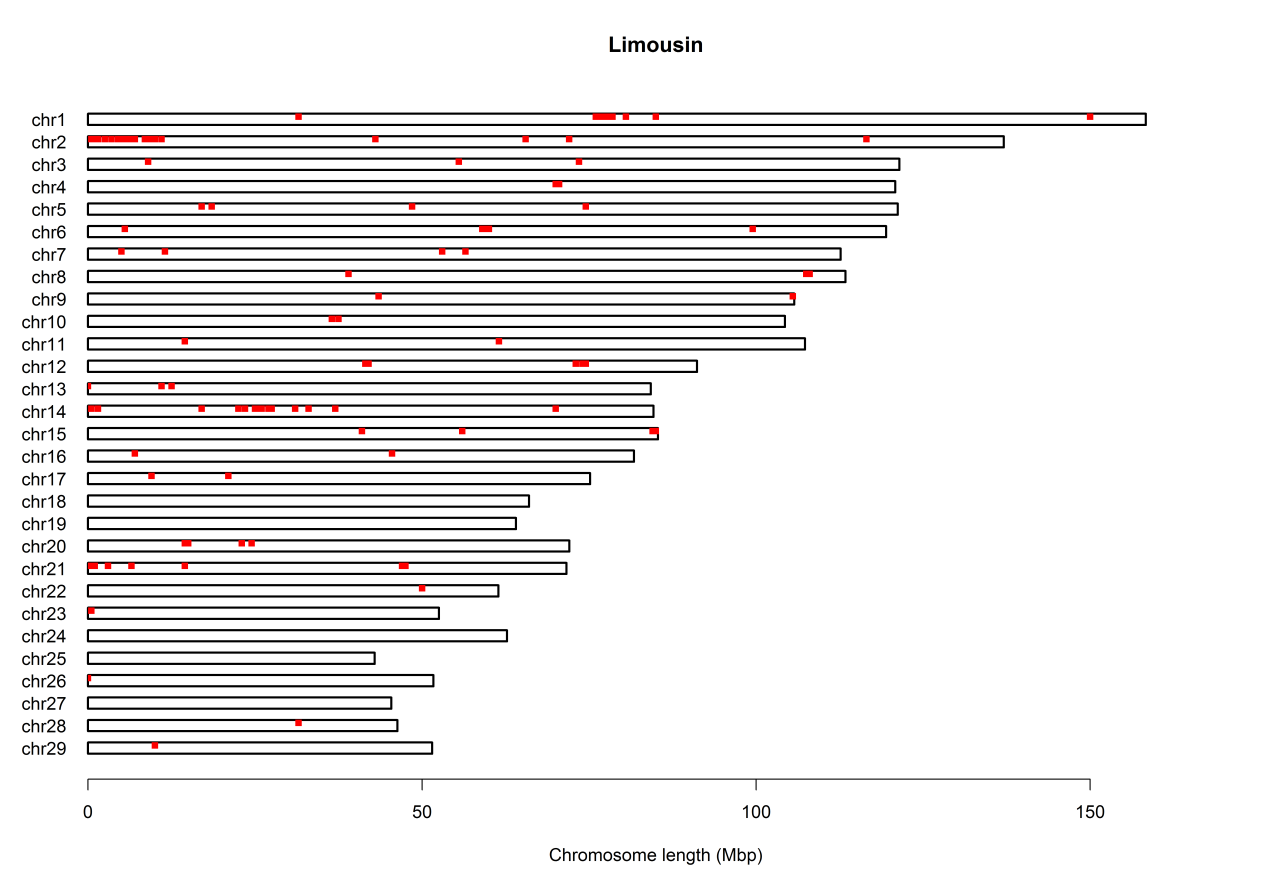 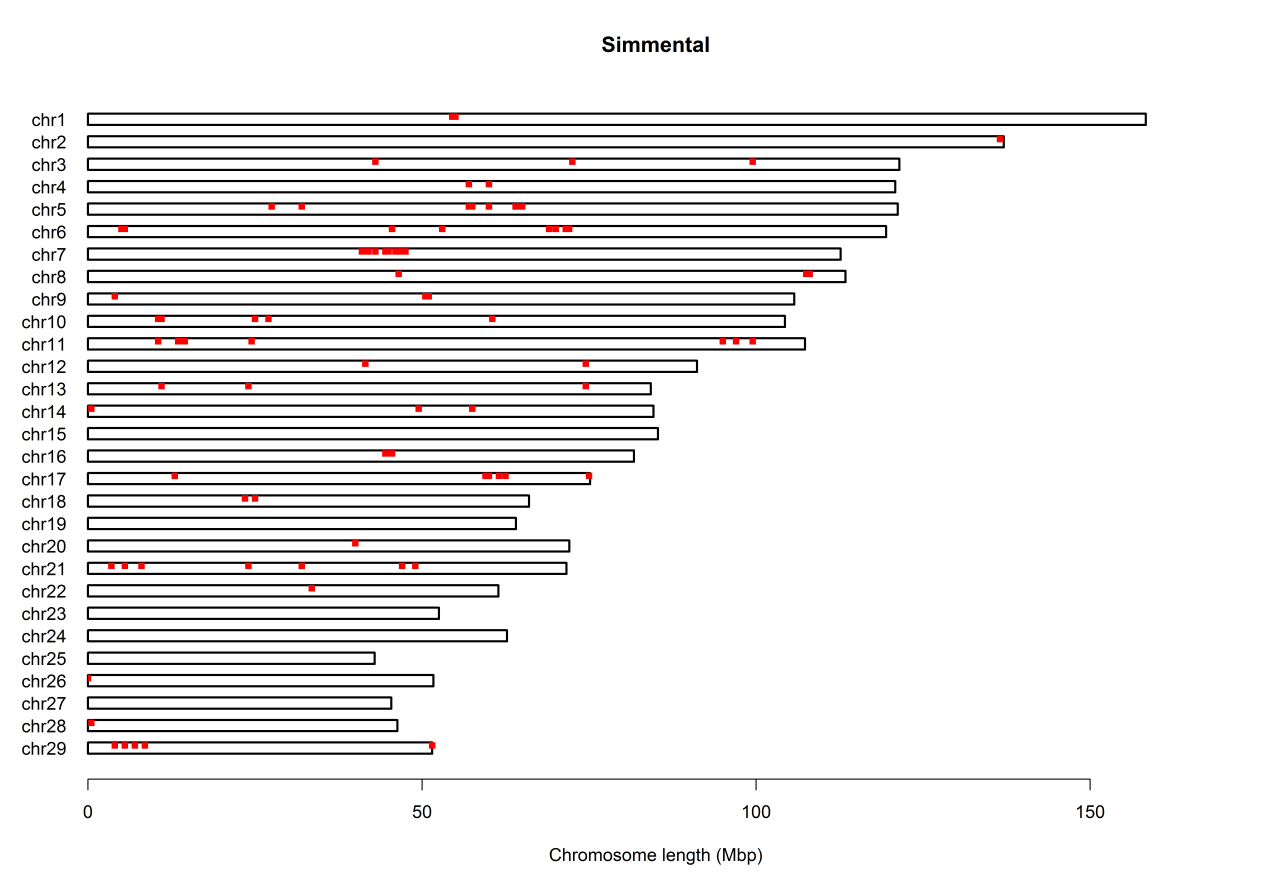 